February Preschool News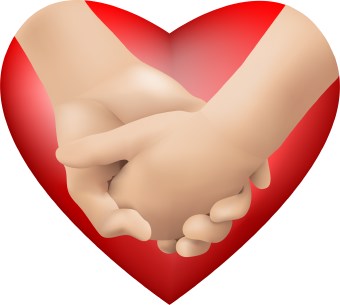 Feb. 5-9		Jesus Time: Jesus Feeds Five Thousand			Bible Words: Oh give thanks to the Lord, for He is good. Psalm 107:1			Circle Time: Valentine’s Day/Love/Friendship			Letter I; Color Pink; Numbers 1-15; Days of the Week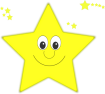 			Star of the Week: Ezeckiel and Geneva***Chapel: Wednesday and Thursday, February 7 & 8(Special Note:  The Preschoolers will be working on Valentines to send to our church member shut-ins and our active military personnel.)Feb. 12-16		Jesus Time: The Good Samaritan			Bible Words: We love because He first loved us.  1 John 4:19			Circle Time: Valentine’s Day/Love/Friendship			Letter J; Color Pink; Numbers 1-15; Days of the Week			Star of the Week: Henley***Valentine’s Day Parties: Wednesday & Thursday, Feb. 14 & 15 (See attached letter which gives important details.)Feb. 19-23		Jesus Time: The Lost Son 			Bible Words: Forgive as the Lord has forgiven you.  Colossians 3:13			Circle Time: Dinosaurs			Letter J; Color Brown; Numbers 1-15; Days of the Week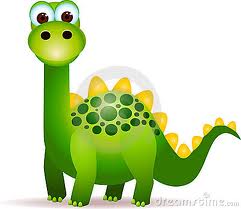 			Star of the Week: Henley***NO SCHOOL on Monday, February 19 – Presidents’ DayFeb. 26-March 2	Jesus Time: Jesus Rides into Jerusalem			Bible Words: Hosanna in the Highest!  Matthew 21:9			Circle Time: Dinosaurs			Letter K; Color Brown; Numbers 1-15; Days of the Week			Star of the Week: JacksonAdditional Important Dates to Note:Saturday February 17th – Preschool Open House – 10 a.m. – 12 noon for new families (Please spread the news!)Friday, March 2 – NO SCHOOL – Staff is attending the Early Childhood Conference at Concordia University on Friday and Saturday.Saturday, March 24 – Easter Faire and Easter Egg Hunt at CLC – 9:30-11:30 a.m.Sunday, March 25 – Preschool Envelope Fundraiser Kicks Off!March 26-30 – NO SCHOOL – Easter BreakValentine’s Day PartiesWhen:  	Wednesday, February 14th for the M,W,F Class		Thursday, February 15th for the T,Th ClassWhat to bring:  Children are invited to bring Valentines to hand out to their friends.How many?		Our M,W,F class has 20 children			Our T, Th class has 11 childrenSpecial Instructions:  Please do NOT put names on the Valentines in the ”To:” spot.  It is too hard for kids this age to pass out the correct Valentines to the correct child.  Just have your child (or you) write their name in the “From:” spot.Needed:  We are looking for parents who are willing to supply undecorated heart cookies for the kids to decorate at the party.  Having a few extra is important in case some break while decorating.  We also need frosting and sprinkles for the kids to use for decorating.  Valentine’s Day plates, cups and napkins would also add to the festivities.  If you are willing to supply one of the above items, please let Wendy know.  Thank you in advance for your willingness to help out!We are looking forward to celebrating this day of “love” with your children filled with games, cards, and special treats!Miss Wendy, Miss Rashmi, Miss Judy